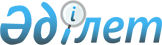 О внесении изменения в нормативное постановление Верховного Суда Республики Казахстан от 11 июля 2003 года № 5 "О судебном решении"Нормативное постановление Верховного Суда Республики Казахстан от 31 мая 2019 года № 5
      1. Внести в вышеуказанное нормативное постановление Верховного Суда Республики Казахстан следующее изменение:  
      1) в пункте 13 абзац третий исключить.  
      2. Согласно статье 4 Конституции Республики Казахстан настоящее нормативное постановление включается в состав действующего права, является общеобязательным и вводится в действие со дня первого официального опубликования.  
					© 2012. РГП на ПХВ «Институт законодательства и правовой информации Республики Казахстан» Министерства юстиции Республики Казахстан
				
      Председатель Верховного Суда   
Республики Казахстан

Ж. Асанов    

      Судья Верховного Суда Республики Казахстан,  
секретарь пленарного заседания

Г. Альмагамбетова    
